PROVINCE DE QUÉBEC                                                         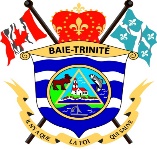 MUNICIPALITÉ DU VILLAGE DE BAIE-TRINITÉ PROCÈS-VERBAL DE LA SÉANCE ORDINAIRE DU CONSEIL DE LA MUNICIPALITÉ DU VILLAGE DE BAIE-TRINITÉ, TENUE À LA SALLE WILLIE-CYR DU CENTRE DONALD-THIBEAULT, LE MERCREDI 11 DÉCEMBRE 2019 À 19h00.Sont présent(e)s :			M. Étienne Baillargeon						Maire	M. Jean-Guy Carrier, conseiller :				siège no : 1	Mme Diane Lebrasseur, conseillère : 				siège no : 2	Mme Nancy Charpentier, conseillère :				siège no : 3	Mme Line Larouche, conseillère :				siège no : 6	M. Frédérick Lee, directeur général et secrétaire-trésorierEst absente : 			Mme Carole Jourdain, conseillère :				siège no : 5Les membres du Conseil forment quorum.Ouverture de la séanceLe maire constate le quorum et déclare ouverte la séance à 19h00, 31 personnes assistent à la séance.Ordre du jourOuverture d’assembléeLecture et adoption de l’ordre du jourLecture et adoption des procès-verbaux de la séance ordinaire du 13 novembre 2019 et de la séance extraordinaire du 25 novembre 2019CONSEIL MUNICIPALCommunication du maire et suivi des conseillersINFORMATION ET DÉPÔT DE DOCUMENTSDépôt de la correspondanceADMINISTRATION GÉNÉRALEListe des comptes à payer, rapport des dépenses et contrats octroyés en vertu du règlement sur la délégation de pouvoir au DG ainsi que dépôt des achats effectués par carte de crédit;Dépôt des états financiers au 30 novembre 2019;Dépôt des déclarations d’intérêts pécuniaires; Dépôt de programmation finale programme TECQ 2014-2018 Date des élections partielles siège #4Entente de location logement centre communautaireVente de la propriété du 64 rue PoulinSÉCURITÉ PUBLIQUETRAVAUX PUBLICS-TRANSPORTAutorisation de paiement Groupe TDA projet rue BilodeauAutorisation de paiement Roland Munger inc. projet rue BilodeauHYGIÈNE DU MILIEULOISIRS, CULTURE ET VIE COMMUNAUTAIREDemande de contribution au Programme de soutien à la mise à niveau et à l’amélioration des sentiers et des sites de pratique d’activités de plein air 2018-2021AMÉNAGEMENT, URBANISME ET DÉVELOPPEMENTVARIA_______________________ PÉRIODE DE QUESTIONSCLÔTURE ET LEVÉE DE L’ASSEMBLÉE2019-12-01	ADOPTION DE L’ORDRE DU JOURAprès lecture de l’ordre du jour par monsieur Étienne Baillargeon,IL EST PROPOSÉ PAR M. Jean-Guy CarrierQUE l’ordre du jour soit adopté.ADOPTÉE À L’UNANIMITÉ2019-12-02	Lecture et adoption des procès-verbaux de la séance ordinaire du 13 NOVEMBRE 2019 et de la SÉANCE EXTRAORDINAIRE DU 25 NOVEMBRE 2019	Les membres du Conseil municipal ont reçu copie et pris connaissance des procès-verbaux de la séance ordinaire du 13 novembre 2019 et de la séance extraordinaire du 25 novembre 2019 préalablement à la présente séance.  	IL EST PROPOSÉ PAR Mme Diane LebrasseurQUE les procès-verbaux de la séance ordinaire du 13 novembre 2019 et de la séance extraordinaire du 25 novembre 2019 soient approuvés.	ADOPTÉE À L’UNANIMITÉ	COMMUNICATION DU MAIRE ET SUIVI DES CONSEILLERSM. Étienne Baillargeon						MaireIncite la population à redoubler de prudence pour les feux de cheminée.Mme Line Larouche, conseillère :				siège no : 6Remercie les bénévoles et la population pour la Guignolée 2019. Les résultats de la collecte de fonds sur la route 138 sont de 2 200$ amassés.DÉPÔT DE LA CORRESPONDANCEMinistère de la sécurité publique :  Une annonce de modification du Règlement sur la somme payable des municipalités pour les services de la Sûreté du Québec. Si le projet est édicté sans modifications et qu’il entre en vigueur le montant pour notre municipalité est de 24 345$ pour la facture de 2020.Ministère des affaires municipales et de l’habitation : Il accuse réception de notre relevé identifiant deux nouveaux membres du conseil qui ont déposé une déclaration pécuniaire le 13 nov. dernier.Maison des femmes de Baie-Comeau : Pour les 12 jours d’action contre la violence faite aux femmes du 25 nov. au 6 déc. Elles sont venues nous remettre des petits rubans blancs et un cadre pour montrer que nous sommes une municipalité alliée contre la violence conjugale.Divertissement M.E Kafkaïen : Ils tiennent à remercier la municipalité pour notre implication financière via la commandite octroyée pour l’évènement Asile Ste-Supplice qui s’est tenue le 19 octobre 2019.Ministère de l’environnement et de la lutte contre les changements climatiques : Avis de non-conformité au règlement sur la qualité de l’eau potable; l’eau mise à la disposition de l’utilisateur ne respecte pas une norme établie.Ministère des affaires municipales et de l’habitation : Le gouvernement avise par une publication à la Gazette officielle du Québec un projet de décret modifiant le décret numéro 817-2019 instituant une zone d’intervention spécial pour favoriser une meilleure gestion des zones inondables.Caureq : L’implantation graduelle du réseau 9-1-1 de prochaine génération demande de transmettre les coordonnées de la personne responsable de la gestion, par résolution. 2019-12-03	Liste des comptes à payer, rapport des dépenses et contrats octroyés en vertu du règlement sur la délégation de pouvoir au DG ainsi que dépôt des achats effectués par carte de crédit;ATTENDU QUE la liste des comptes à payer en date du 11 décembre 2019 est déposée pour approbation par les membres du conseil;ATTENDU QUE cette liste comprend aussi certains paiements effectués par la direction générale, conformément aux dispositions du règlement sur le contrôle budgétaire et sur la délégation de pouvoirs;ATTENDU QUE la liste a été étudiée par les membres du conseil et qu’ils s’en déclarent satisfaits;EN CONSÉQUENCE IL EST PROPOSÉ PAR Mme Line LaroucheD’approuver la liste des comptes à payer en date du 11 décembre 2019, au montant de 73 364.06$ et d’autoriser le paiement;QUE le conseil municipal confirme les crédits nécessaires aux fins d’effectuer les paiements.ADOPTÉE À L’UNANIMITÉ2019-12-04	Dépôt des états financierS au 30 NOVEMBRE 2019;ATTENDU QUE les états financiers intérimaires au 30 novembre ont été déposés aux membres du conseil de la Municipalité du village de Baie-Trinité;ATTENDU QUE les états financiers ont été étudiés par les membres du conseil et qu’ils s’en déclarent satisfaits;EN CONSÉQUENCE IL EST PROPOSÉ PAR Mme Nancy CharpentierQUE le conseil municipal accepte le dépôt des états financiers intérimaires au 30 novembre 2019.ADOPTÉE À L’UNANIMITÉ2019-12-05	Dépôt des déclarations d’intérêts pécuniaires; Conformément aux exigences de l'article 357 de la Loi sur les élections et référendums dans les municipalités, les membres du Conseil municipal déposent, séance tenante, leur formulaire de déclaration des intérêts pécuniaires.Le secrétaire-trésorier, M. Frédérick Lee, déclare avoir reçu toutes les déclarations des membres du Conseil de la Municipalité de Baie-Trinité.2019-12-06	DÉPÔT DE PROGRAMMATION FINALE programme TECQ 2014-2018 ATTENDU QUE la Municipalité de Baie-Trinité a pris connaissance du Guide relatif aux modalités de versement de la contribution gouvernementale dans le cadre du programme de la taxe sur l’essence et de la contribution du Québec (TECQ) pour les années 2014 à 2018; ATTENDU QUE la Municipalité doit respecter les modalités de ce guide qui s’appliquent à elle pour recevoir la contribution gouvernementale qui lui a été confirmée dans une lettre du ministre des Affaires municipales et de l’Habitation des Affaires municipales et de l’Occupation du territoire. EN CONSÉQUENCE IL EST PROPOSÉ PAR M. Jean-Guy CarrierQUE la Municipalité de Baie-trinité s’engage à respecter les modalités du guide qui s’appliquent à elle; QUE la Municipalité de Baie-Trinité s’engage à être la seule responsable et à dégager le Canada et le Québec de même que leurs ministres, hauts fonctionnaires, employés et mandataires de toute responsabilité quant aux réclamations, exigences, pertes, dommages et coûts de toutes sortes ayant comme fondement une blessure infligée à une personne, le décès de celle-ci, des dommages causés à des biens ou la perte de biens attribuable à un acte délibéré ou négligent découlant directement ou indirectement des investissements réalisés au moyen de l’aide financière obtenue dans le cadre du programme de la TECQ 2014-2018; QUE la Municipalité de Baie-Trinité approuve le contenu et autorise l’envoi au Ministère des Affaires municipales et de l’Habitation de la programmation de travaux jointe à la présente et de tous les autres documents exigés par le Ministère en vue de recevoir la contribution gouvernementale qui lui a été confirmée dans une lettre du ministre des Affaires municipales et de l’Occupation du territoire; QUE la Municipalité s’engage à atteindre le seuil minimal d’immobilisations en infrastructures municipales fixé à 28 $ par habitant par année, soit un total de 140 $ par habitant pour l’ensemble des cinq années du programme (2014 à 2018 inclusivement); QUE la Municipalité s’engage à informer le Ministère des Affaires municipales et de l’Habitation de toute modification qui sera apportée à la programmation de travaux approuvés par la présente résolution. QUE la Municipalité atteste par la présente résolution que la programmation de travaux ci-jointe comporte des coûts réalisés véridiques. ADOPTÉE À L’UNANIMITÉ2019-12-07	Date des élections partielles siège #4ATTENDU la vacance de poste au siège #4 de la Municipalité de Baie-Trinité;IL EST PROPOSÉ PAR Mme Diane LebrasseurQUE l’élection partielle pour combler le siège #4 au conseil de la Municipalité de Baie-Trinité soit tenue le 23 février 2020;QUE monsieur Frédérick Lee secrétaire-trésorier soit nommé comme président d’élection.		ADOPTÉE À L’UNANIMITÉ2019-12-08	Entente de location logement centre communautaire	ATTENDU le départ du Groupe Paraxion comme locataire du Centre Donald-Thibeault et la perte de revenu engendrée par cette action;	ATTENDU QUE le directeur général Frédérick Lee est intéressé par l’espace locatif situé dans la partie nord-est du bâtiment;	ATTENDU QUE monsieur Lee est responsable de la sécurité civile et que cette éventuelle proximité diminuera les délais d’intervention en cas de sinistre;IL EST PROPOSÉ PAR Mme Nancy Charpentier	QUE la Municipalité loue à Frédérick Lee le loyer situé dans le Centre Donald-Thibeault au montant de 300$ par mois;	QUE les conditions soient que le loyer est chauffé, éclairé et semi-meublé;	QU’un montant hebdomadaire de 69.23$ soit payé par monsieur Lee afin d’assumer le coût du loyer; ADOPTÉE À L’UNANIMITÉ2019-12-09	Vente de la propriété du 64 rue Poulin	ATTENDU QUE la Municipalité de Baie-Trinité a acquis via le processus de vente pour non-paiement de taxes la propriété sise au 64 Poulin à Baie-Trinité;	ATTENDU QUE monsieur Henri Lelièvre, via une correspondance datée du 30 octobre 2019, nous propose d’acquérir la propriété pour les sommes de 1.00$ plus les frais assumés par la municipalité lors du processus de ventes pour non -paiement de taxes;	ATTENDU QUE les frais du processus de vente pour non-paiement de taxes s’élèvent à 685.23$;	ATTENDU QUE la superficie de la propriété ne permet aucun usage à des fins résidentielles;EN CONSÉQUENCE IL EST PROPOSÉ PAR Mme Line LaroucheQUE la Municipalité du village de Baie-Trinité accepte l’offre de monsieur Henri Lelièvre au montant de 686.23$ sans taxes applicables;QUE monsieur Frédérick Lee directeur général et secrétaire-trésorier soit signataire au nom de la municipalité de Baie-Trinité des documents afférents à cette transaction;QUE les frais des services professionnels de toutes natures découlant des transactions, actes et autres frais, soient assumés en totalité par monsieur Henri Lelièvre.ADOPTÉE À L’UNANIMITÉ2019-12-10	Autorisation de paiement Groupe TDA projet rue BilodeauATTENDU l’acceptation de la programmation de la T.E.C.Q. 2014-2018 de la municipalité de Baie-Trinité au printemps 2019;ATTENDU QUE le Groupe Conseil TDA a proposé une offre de service pour le plan et devis le 29 mai 2019;ATTENDU QUE la soumission du Groupe Conseil TDA pour le plan et devis au dossier a été acceptée via la résolution 2019-06-10ATTENDU QUE les plans et devis ont été livrés;EN CONSÉQUENCE IL EST PROPOSÉ PAR M. Jean-Guy Carrier QUE la Municipalité du village de Baie-Trinité accepte d’effectuer le paiement à Groupe Conseil TDA au montant de 24 719.63$ taxes incluses.QUE ce paiement soit porté à la T.E.C.Q. 2014-2018ADOPTÉE À L’UNANIMITÉ2019-12-11	Autorisation de paiement Roland Munger inc. projet rue BilodeauATTENDU l’acceptation de la programmation de la T.E.C.Q. 2014-2018 de la municipalité de Baie-Trinité au printemps 2019;ATTENDU QUE la Municipalité de Baie-Trinité a accepté la soumission de Roland Munger inc au montant de 300 293.94$ taxes incluses pour la réalisation des travaux d’aqueducs sur la rue Bilodeau via la résolution 2019-09-22;ATTENDU QUE les travaux sont exécutés à l’ordre de 93.9%;EN CONSÉQUENCE IL EST PROPOSÉ PAR Mme Diane Lebrasseur QUE la Municipalité du village de Baie-Trinité accepte d’effectuer le paiement à Roland Munger inc. au montant de 94 602.21$ taxes incluses.QUE ce paiement soit porté à la T.E.C.Q. 2014-2018ADOPTÉE À L’UNANIMITÉ2019-12-12	Demande de contribution au Programme de soutien à la mise à niveau et à l’amélioration des sentiers et des sites de pratique d’activités de plein air 2018-2021ATTENDU QUE la Municipalité de Baie-Trinité désire améliorer le sentier des Naufragés afin de pouvoir offrir à ses citoyens un site de ski de fond et de randonnée;EN CONSÉQUENCE IL EST PROPOSÉ PAR : Mme Nancy CharpentierQUE la Municipalité de Baie-Trinité autorise la présentation du projet « Sentier de Ski de fond » au ministère de l’Éducation et de l’Enseignement supérieur dans le cadre du Programme de soutien à la mise à niveau et à l’amélioration des sentiers et des sites de pratique d’activités de plein air;QUE soit confirmé l’engagement de la Municipalité de Baie-Trinité à payer sa part des coûts admissibles au projet et à payer les coûts d’exploitation continue de ce dernier;QUE la Municipalité de Baie-Trinité désigne monsieur Frédérick Lee, directeur général comme personne autorisée à agir en son nom et à signer en son nom tous les documents relatifs au projet mentionné ci-dessus.   ADDOPTÉE À L’UNANIMITÉVARIAPÉRIODE DE QUESTIONS	Madame Thérèse Gendreau : Pose des questions sur la fin des travaux sur la rue Bilodeau. Félicite le maire pour sa tenue vestimentaire	Monsieur Yvan Thibeault : Parle de passer la niveleuse et nous suggère des améliorations à apporter lors des opérations de déneigement. Nous entretien de l’article dans le journal le Manic.	Monsieur Yvan Chouinard : S’informe sur les coûts du déneigement. Nous averti que les résidents du secteur de la Petite-Trinité pourraient éventuellement demander que leur secteur soit déneigé.	Monsieur Magella Saint-Louis : Demande d’étendre plus de sable dans les rues. Demande s’il ne faudrait pas appliquer le principe de l’utilisateur payeur pour le chemin de l’Anse-aux-Bouleaux.2019-12-13	CLÔTURE ET LEVÉE DE L’ASSEMBLÉEIL EST PROPOSÉ PAR Mme Line LaroucheDE lever l’assemblée il est 19h37______________________		______________________Étienne Baillargeon				Frédérick LeeMaire							Directeur général et secrétaire-trésorierEn signant le présent procès-verbal, je reconnais avoir signé toutes les résolutions conformément aux obligations prévues au 2e alinéa de l’article 142 du Code municipal du Québec.______________________Étienne BaillargeonMaire